Vadovaudamasi Lietuvos Respublikos vietos savivaldos įstatymo 16 straipsnio 2 dalies 28 punktu, Lietuvos Respublikos biudžeto sandaros įstatymo ir Lietuvos Respublikos 2018 m. valstybės biudžeto ir savivaldybių biudžetų finansinių rodiklių patvirtinimo įstatymo 13 straipsniu, Pagėgių Savivaldybės kontrolieriaus 2018 m. vasario 9 d. išvada Nr. K-AI1 ,,Dėl Pagėgių savivaldybės galimybės imti ilgalaikę paskolą“, Pagėgių savivaldybės taryba n u s p r e n d ž i a:1. Leisti Pagėgių savivaldybės administracijai imti ilgalaikę 216 000 (du šimtai šešiolika tūkstančių) eurų paskolą ,,Strateginio, teritorijų planavimo, investicijų ir projektų valdymo“ programai  vykdyti (priedas pridedamas) iš komercinių bankų.2. Pavesti Pagėgių savivaldybės administracijai Lietuvos Respublikos viešųjų pirkimų įstatymo nustatyta tvarka parinkti kreditą suteikiantį banką.3.  Įgalioti Pagėgių savivaldybės administracijos direktorių pasirašyti paskolos sutartį.4. Sprendimą paskelbti Teisės aktų registre ir Pagėgių savivaldybės interneto svetainėje www.pagegiai.lt.              Šis sprendimas gali būti skundžiamas Regionų apygardos administracinio teismo Klaipėdos rūmams (Galinio pylimo g. 9, 91230 Klaipėda) Lietuvos Respublikos administracinių bylų teisenos įstatymo nustatyta tvarka per 1 (vieną) mėnesį nuo sprendimo paskelbimo dienos.SUDERINTA:Administracijos direktorė                                                                                         Dainora ButvydienėBendrojo ir juridinio skyriaus vyriausiasis specialistas                                                                                             Valdas Vytuvis Kalbos ir archyvo tvarkytoja                                                                                     Laimutė MickevičienėParengė Rūta Fridrikienė, Finansų skyriaus vedėja    PAGĖGIŲ SAVIVALDYBĖS SPRENDIMO PROJEKTO ,,DĖL LEIDIMO IMTI ILGALAIKĘ PASKOLĄ INVESTICINIAMS PROJEKTAMS FINANSUOTI“AIŠKINAMASIS RAŠTAS2018m. vasario 8 d.Parengto projekto tikslai ir uždaviniai : Sprendimo projekto tikslas  paimti 216 000 eurų ilgalaikę   paskolą investiciniams projektams  vykdyti.  Kaip šiuo metu yra sureguliuoti projekte aptarti klausimai: Ilgalaikė paskola bus naudojama Pagėgių savivaldybės planuojamų projektų, finansuojamų Europos Sąjungos lėšomis, savivaldybės dalies reikalingų lėšų apmokėjimui .Dabartinis sprendimo projekte aptariamų klausimų reguliavimas apibrėžtas Pagėgių savivaldybės kontrolieriaus 2018 m.vasario   d. Nr. K3 –AI  išvadoje ,,Dėl Pagėgių savivaldybės galimybės imti ilgalaikę paskolą“.Kokių teigiamų rezultatų laukiama: Bus vykdomi savivaldybės investiciniai projektai. Neigiamų pasekmių nenumatoma. Kokius galiojančius aktus (tarybos, mero, savivaldybės administracijos direktoriaus) reikėtų pakeisti ir panaikinti, priėmus sprendimą pagal teikiamą projektą. Nereikia.Jeigu priimtam sprendimui reikės kito tarybos sprendimo, mero potvarkio ar administracijos direktoriaus įsakymo, kas ir kada juos turėtų parengti. Priėmus sprendimą , reikės vykdyti ilgalaikės paskolos paslaugos pirkimą, kurį organizuos Bendrasis ir juridinis skyrius. Ar reikalinga atlikti sprendimo projekto antikorupcinį vertinimą: Taip.Sprendimo vykdytojai ir įvykdymo terminai, lėšų, reikalingų sprendimui įgyvendinti, poreikis (jeigu tai numatoma – derinti su Finansų skyriumi). Projekto rengimo metu gauti specialistų vertinimai ir išvados, ekonominiai apskaičiavimai (sąmatos) ir konkretūs finansavimo šaltiniai. Negauta. Projekto rengėjas ar rengėjų grupė .Sprendimo projektą parengė Finansų skyriaus vedėja – Rūta Fridrikienė.Kiti, rengėjo nuomone, reikalingi pagrindimai ir paaiškinimai. Pagėgių savivaldybės planuojamų projektų sąrašas pridėtas prie sprendimo projekto.Finansų skyriaus vedėja  ______________ Rūta Fridrikienė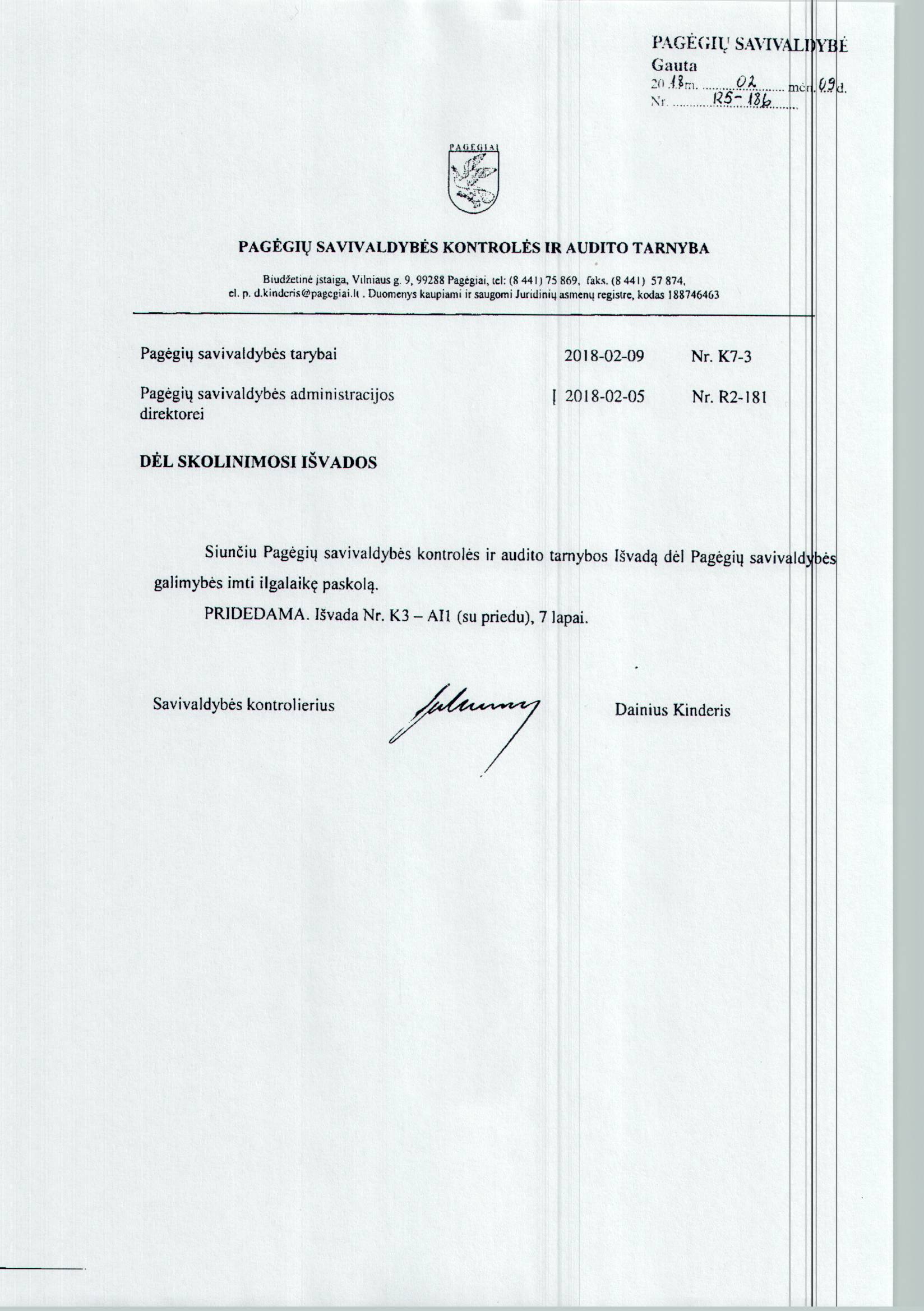 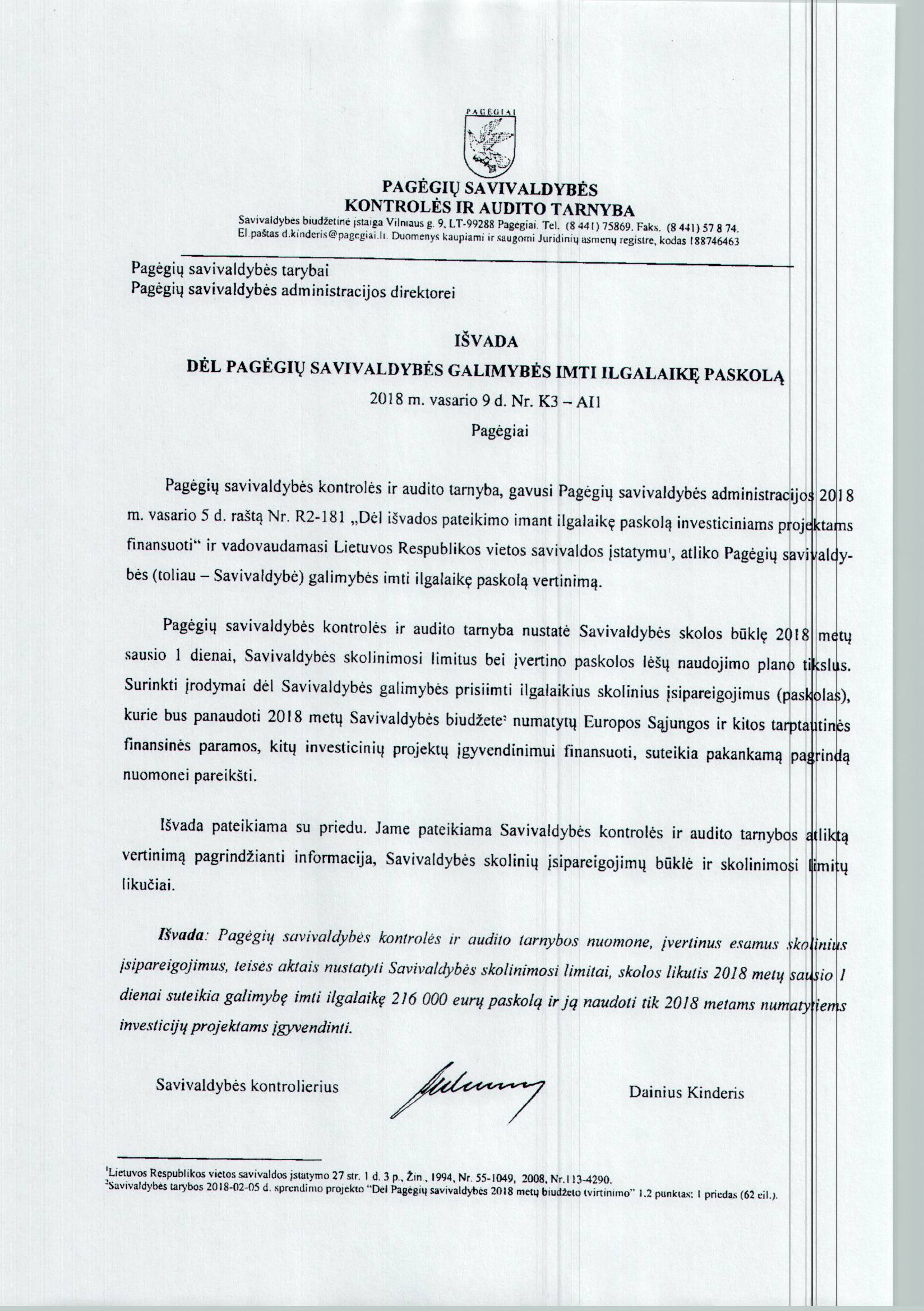 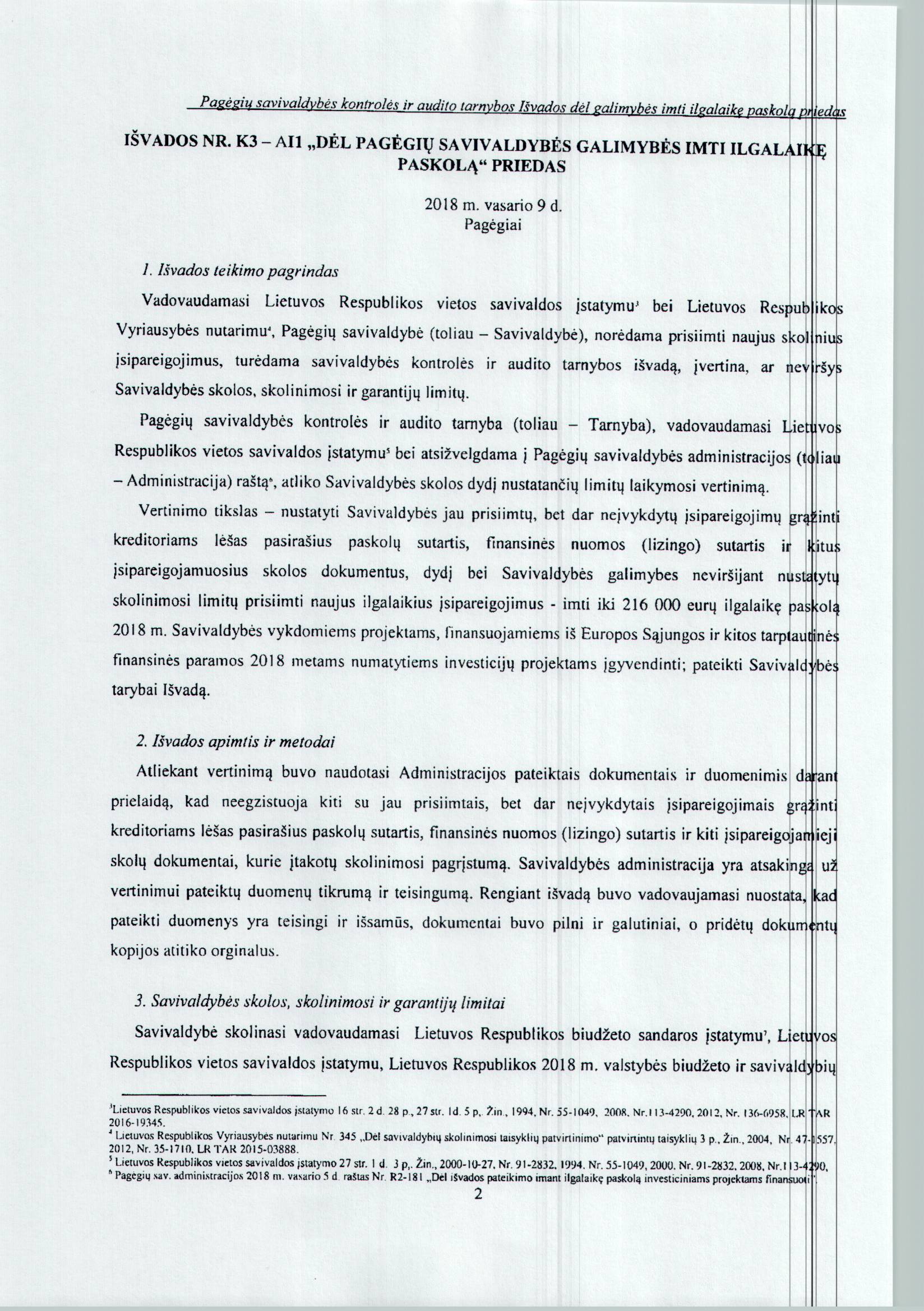 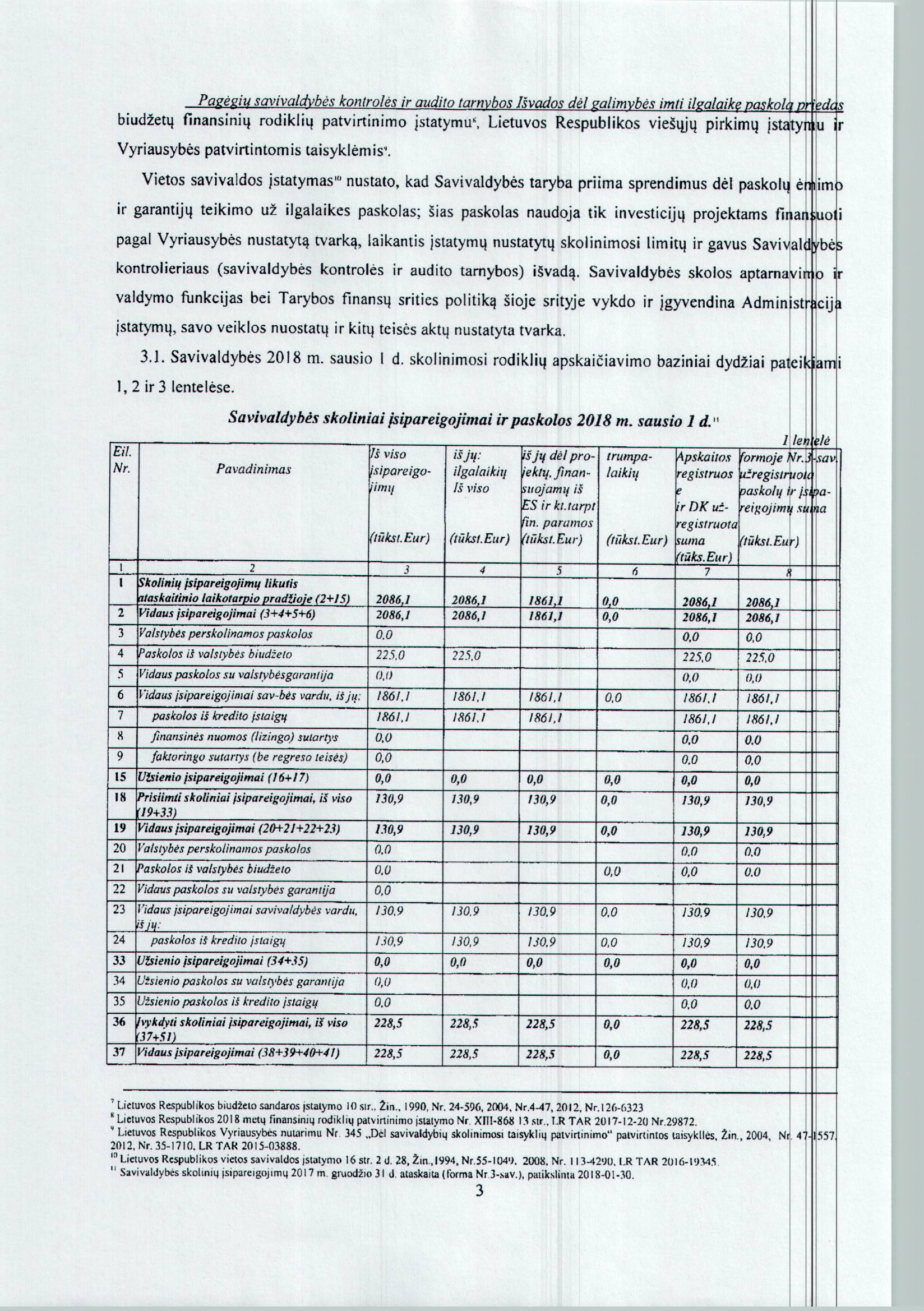 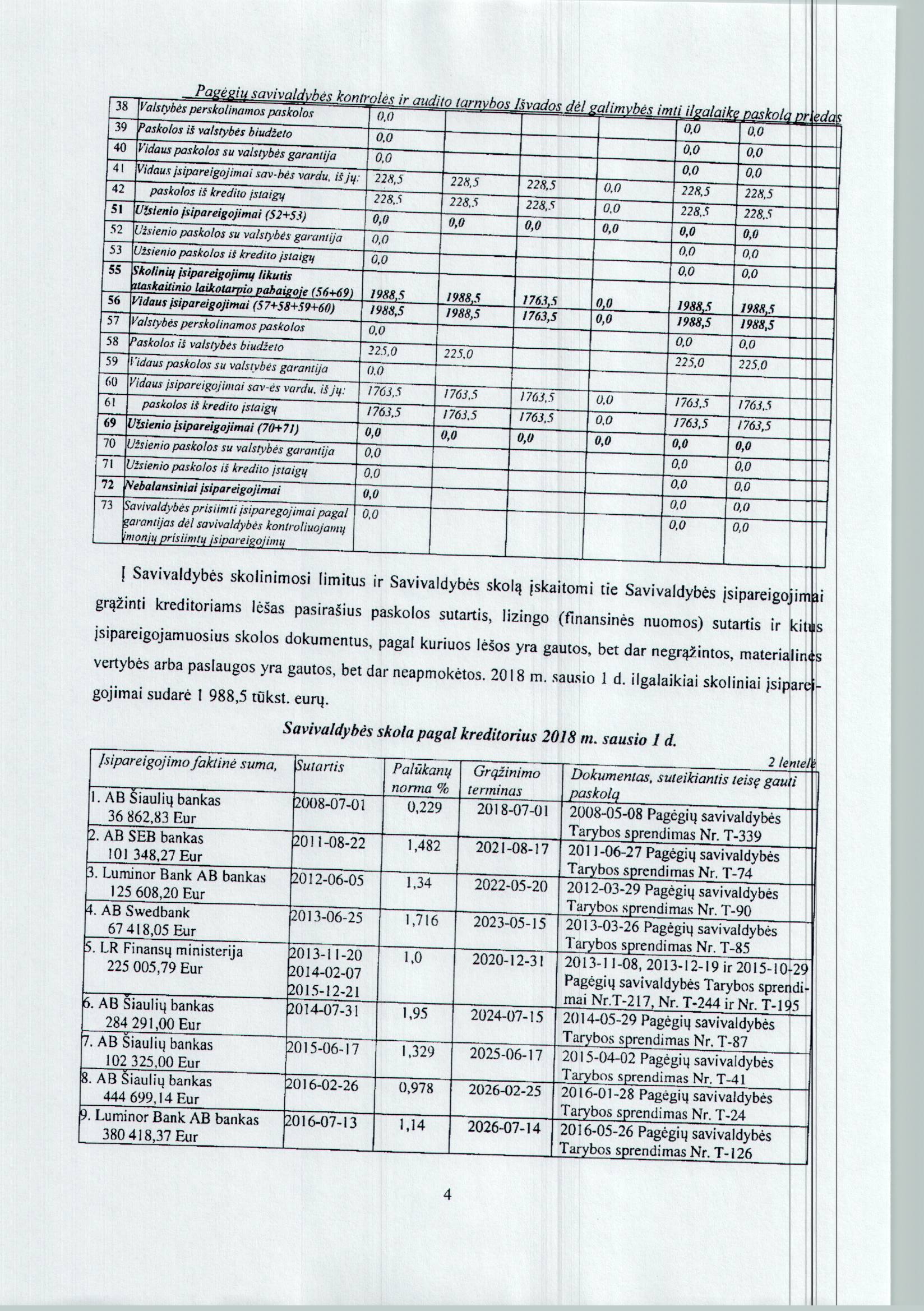 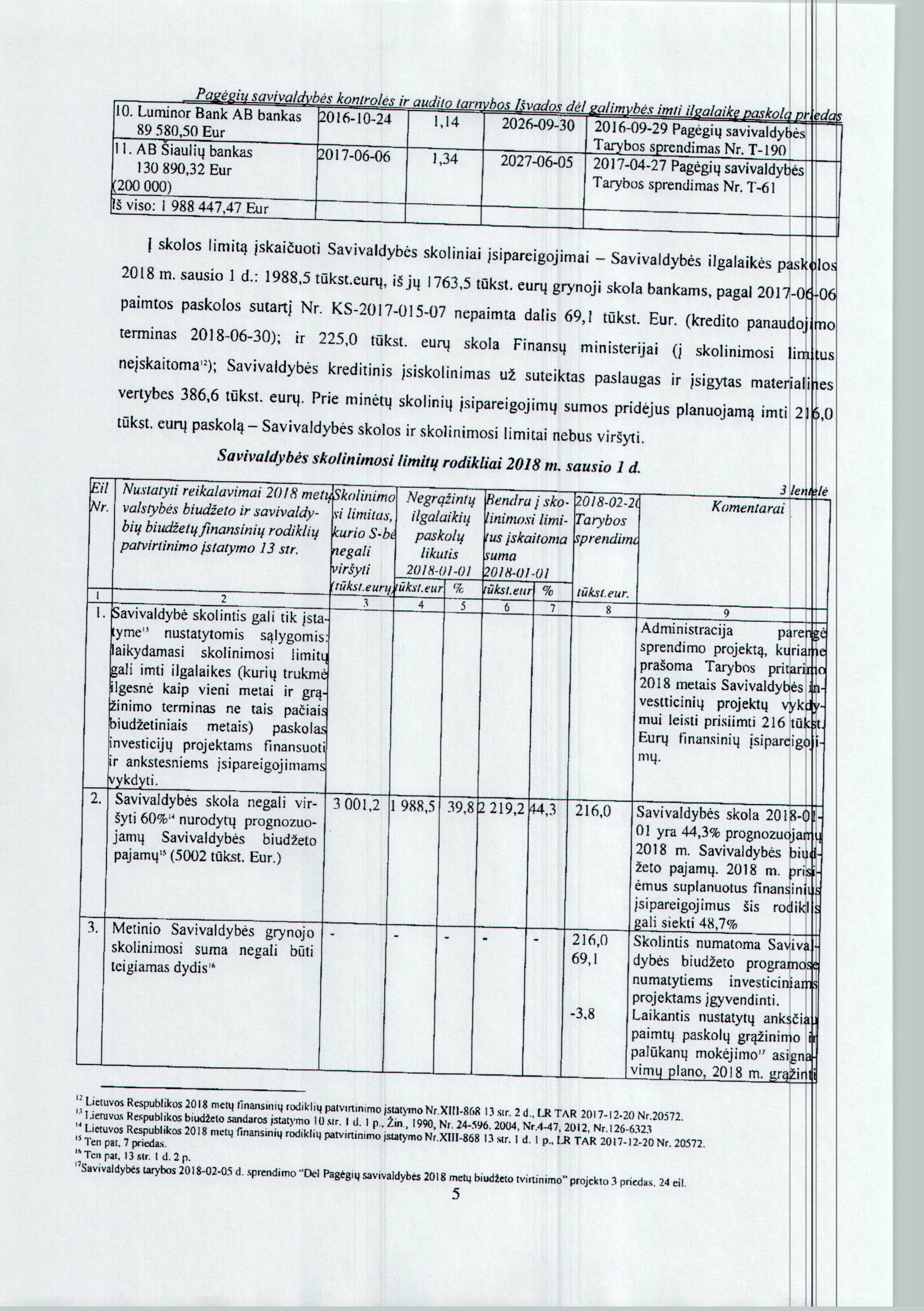 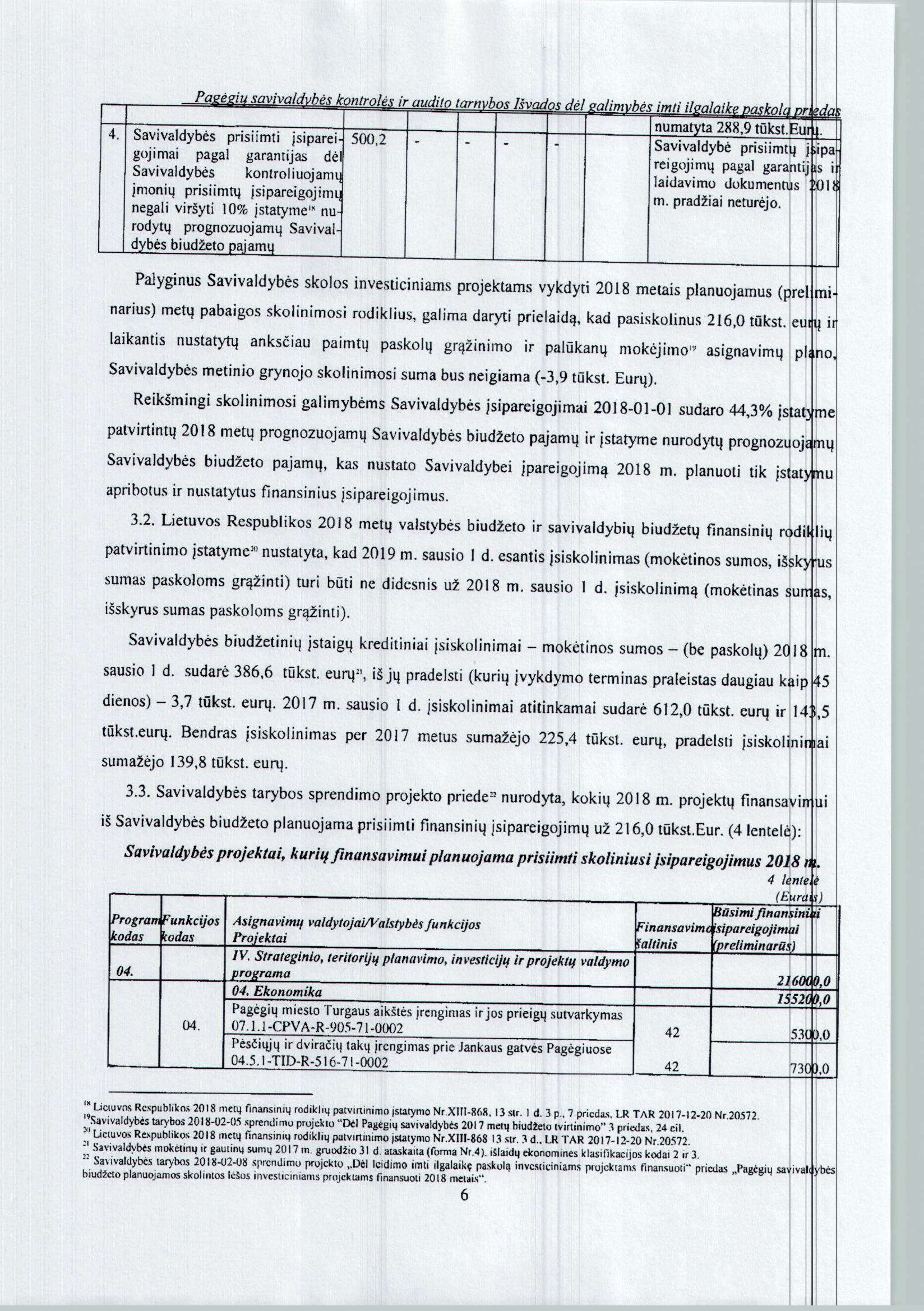 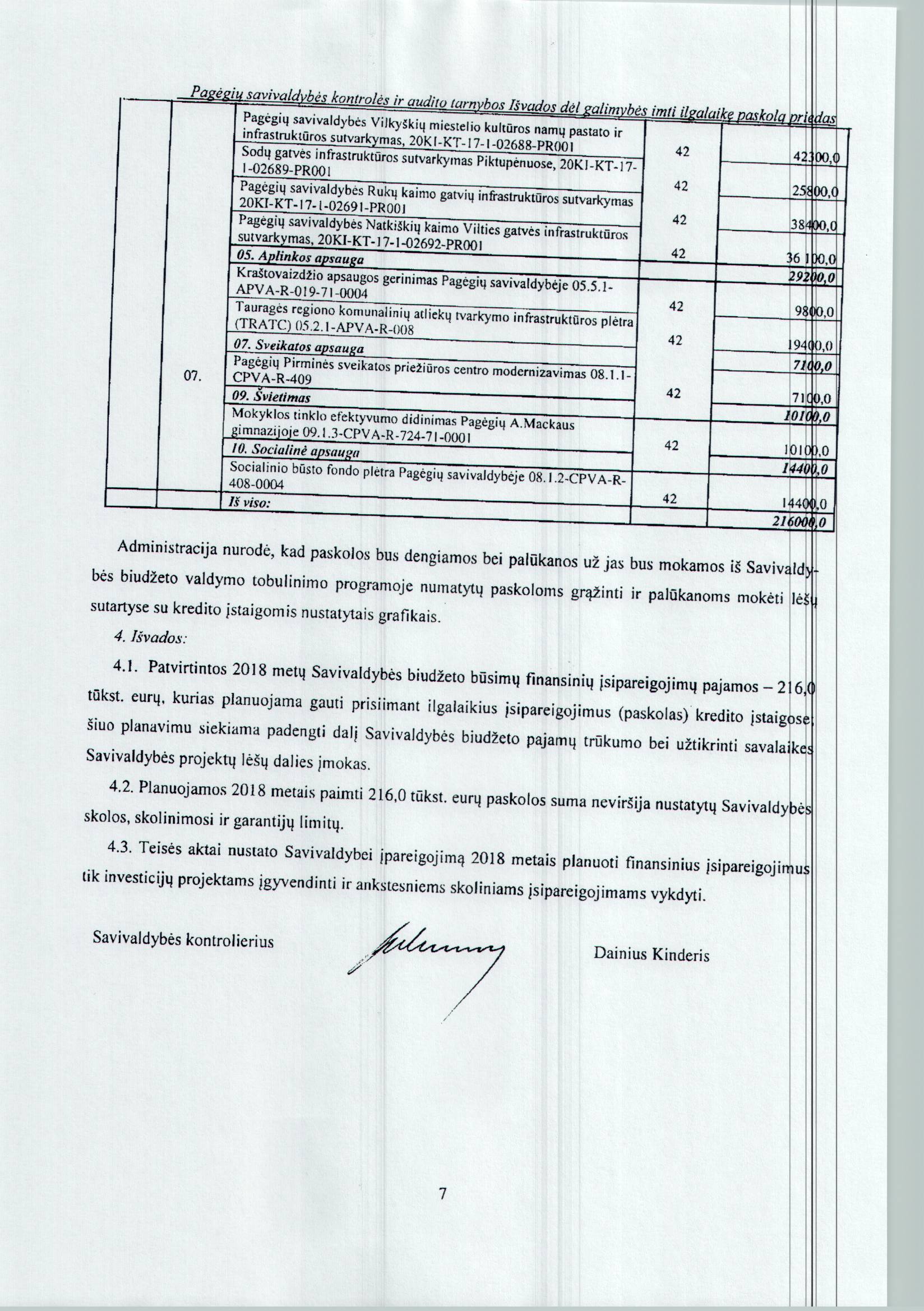 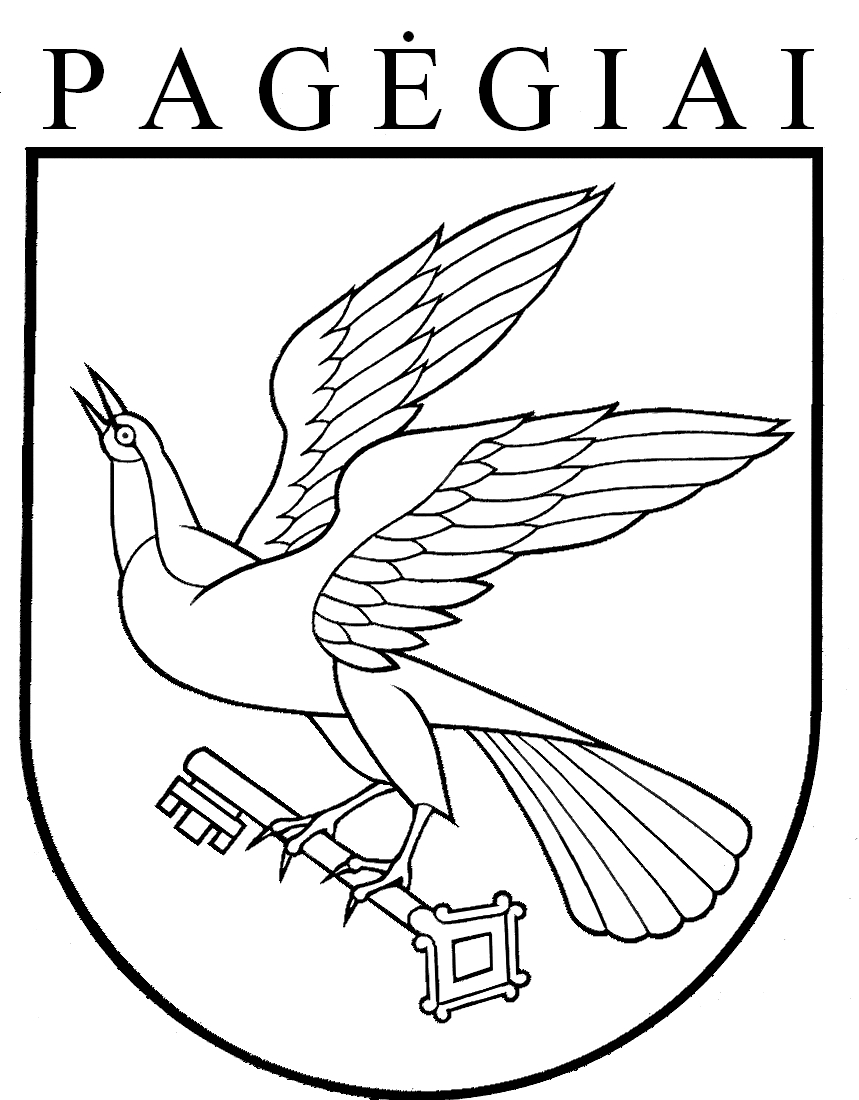 Pagėgių savivaldybės tarybasprendimasdėl leidimo imti  ilgalaikę paskolą investiciniams projektams finansuoti 2018 m. vasario 8 d. Nr. T1-20PagėgiaiPagėgių savivaldybės tarybos2018 m.vasario 20  d.sprendimo Nr. T- priedas                     PAGĖGIŲ SAVIVALDYBĖS  BUDŽETO PLANUOJAMOS                      PAGĖGIŲ SAVIVALDYBĖS  BUDŽETO PLANUOJAMOS                      PAGĖGIŲ SAVIVALDYBĖS  BUDŽETO PLANUOJAMOS                      PAGĖGIŲ SAVIVALDYBĖS  BUDŽETO PLANUOJAMOS                      PAGĖGIŲ SAVIVALDYBĖS  BUDŽETO PLANUOJAMOS SKOLINTOS LĖŠOS INVESTICINIAMS PROJEKTAMS FINANSUOTI 2018 METAIS                         (Eurais)ProgrValsty-Finansa-Būsimi finansiniai įsipareigojimai(preliminarūs) amosbinėsAsignavimų valdytojai/ Valstybinės funkcijosvimoBūsimi finansiniai įsipareigojimai(preliminarūs) kodasfunkci-ProjektaišaltinisBūsimi finansiniai įsipareigojimai(preliminarūs) jos Būsimi finansiniai įsipareigojimai(preliminarūs) kodasBūsimi finansiniai įsipareigojimai(preliminarūs) 04.IV.Strateginio, teritorijų planavimo, investicijų ir projektų valdymo programa216000,004.Ekonomika155200,004.Pagėgių miesto Turgaus aikštės įrengimas ir jos prieigų sutvarkymas 07.1.1-CPVA-R-905-71-0002425300,0Pėsčiųjų ir dviračių takų įrengimas prie Jankaus gatvės Pagėgiuose 04.5.1-TID-R-516-71-00027300,0Pagėgių savivaldybės Vilkyškių miestelio kultūros namų pastato ir infrastruktūros sutvarkymas 20KI-KT-17-1-02688-PR00142300,0Sodų gatvės infrastruktūros sutvarkymas Piktupėnuose, 20KI-KT-17-1-02691-PR00125800,0Pagėgių savivaldybės Rukų kaimo gatvių infrastruktūros sutvarkymas 20KI-KT-17-1-02691-PR00138400,0Pagėgių savivaldybės Natkiškių kaimo Vilties gatvės infrastruktūros sutvarkymas 20KI-KT-17-1-02692-PR00136100,005.Aplinkos apsauga29200,0Kraštovaizdžio apsaugos gerinimas Pagėgių savivaldybėje 05.5.1-APVA-R-019-71-00049800,0Tauragės regiono komunalinių atliekų tvarkymo infrastruktūros plėtra (TRATC)05.2.1-APVA-R-00819400,007.Sveikatos apsauga7100,007.Pagėgių Pirminės sveikatos priežiūros centro modernizavimas 08.1.1-CPVA-R-409427100,009.Švietimas10100,0Mokyklos tinklo efektyvumo didinimas Pagėgių A.Mackaus gimnazijoje 09.1.3-CPVA-R-724-71-00014210100,010. Socialinė apsauga14400,0Socialinio būsto fondo plėtra Pagėgių savivaldybėje 08.1.2-CPVA-R-408-000414400,0Iš viso: 216000,0